Fachtagung Innenausbau 2023ZIELGRUPPEBetriebsinhaber/-innen, Führungskräfte und Mitarbeitenden die im Bereich „Möbel- und Innenausbau“ tätig sind.ZieleAktuelle Themen aus dem Bereich des Möbel- und Innenausbaus stehen im Fokus der „Fachtagung Innenausbau 2023“. Freuen Sie sich auf ein abwechslungsreiches Programm mit einer Mischung aus einer Werksbesichtigung und Fachvorträgen zu aktuellen Trends der Beschlaghersteller, der Energieoptimierung und Fördermöglichkeiten in Tischlereibetrieben sowie der Werkstattoptimierung.Neben dem fachlichen Input bietet die Veranstaltung in den Pausenzeiten außerdem genug Zeit zum kollegialen Austausch und zum Netzwerken.INHALTE/PROGRAMMFührung durch das Häfele Versandzentrum HannoverTrends für den Möbel- und InnenausbauBeleuchtungsmöglichkeiten von Möbeln und Innenausbauten, aktuelle Trends und Entwicklungen im Bereich der BeschlagtechnikEnergieoptimierung und Fördermöglichkeiten in TischlereibetriebenPreisentwicklungen am Energiemarkt, Energieoptimierung der Infrastruktur, Fördermöglichkeiten für Wohn- und Nicht-WohngebäudeDer Weg zur optimierten WerkstattAnalyse und Optimierung der Werkstattprozesse unter Berücksichtigung des Materialflusses, Grundsätze der Layoutplanung, praktische Ansätze für VerbesserungenReferentenDoris LangerHäfele SE & Co. KGHelmut HaybachTSG Technologie und Service GmbHTorben BredehöftVerband des Tischlerhandwerks Niedersachsen/BremenLEITUNGTorben BredehöftVerband des Tischlerhandwerks 
Niedersachsen/BremenTERMIN und ORTDo. 25. Mai 2023, 9.00 – 17.00 UhrMEDIAN Hotel Hannover LehrteZum Blauen See 3, 31275 LehrteGEBÜHREN pro Person zzgl. MwSt. Verbandsangeschlossene 
Innungsbetriebe:	 		129 €Sonstige Betriebe:			189 €Verbindliche Anmeldung online auf                                                                                                                                                                                  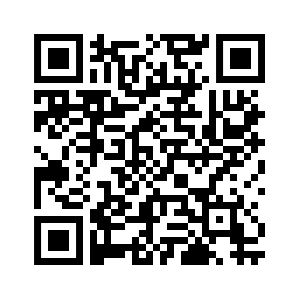 www.haus-der-bauwirtschaft.deunterFachtagung Innenausbau 2023
